§43.  Facts and statistics; seal; testimony; sources confidentialThe director may furnish a written or printed list of interrogatories for the purpose of gathering such facts and statistics as are contemplated, to any person, or the proper officer of any corporation operating within the State, and may require full and complete answers thereto under oath.  The director shall have a seal, and may take and preserve testimony, issue subpoenas, administer oaths and examine witnesses under oath in all matters relating to the duties required of the bureau.  Such testimony must be taken in some suitable place in the vicinity to which the testimony is applicable.  Witnesses summoned and testifying before the director must be paid, from any funds at the disposal of the bureau, the same fees as witnesses before the Superior Court.  In the report, except safety and health reports, names of individuals, firms or corporations supplying the information called for by this section may not be used unless by written permission, such information being confidential and not for the purpose of disclosing personal affairs.  [PL 2013, c. 473, §1 (AMD).]SECTION HISTORYPL 1971, c. 620, §13 (AMD). PL 2013, c. 473, §1 (AMD). The State of Maine claims a copyright in its codified statutes. If you intend to republish this material, we require that you include the following disclaimer in your publication:All copyrights and other rights to statutory text are reserved by the State of Maine. The text included in this publication reflects changes made through the First Regular and First Special Session of the 131st Maine Legislature and is current through November 1. 2023
                    . The text is subject to change without notice. It is a version that has not been officially certified by the Secretary of State. Refer to the Maine Revised Statutes Annotated and supplements for certified text.
                The Office of the Revisor of Statutes also requests that you send us one copy of any statutory publication you may produce. Our goal is not to restrict publishing activity, but to keep track of who is publishing what, to identify any needless duplication and to preserve the State's copyright rights.PLEASE NOTE: The Revisor's Office cannot perform research for or provide legal advice or interpretation of Maine law to the public. If you need legal assistance, please contact a qualified attorney.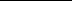 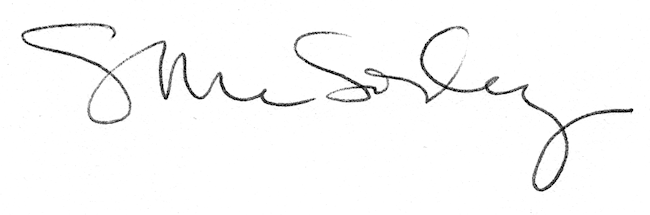 